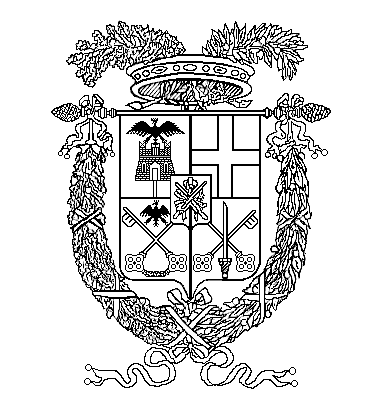 PROVINCIA DI SONDRIOSpett.le.	Provincia di SondrioSettore Agricoltura, Ambiente, Caccia e PescaServizio Ambiente e RifiutiUfficio impianti termiciCorso Vittorio Veneto23100 - SondrioIL//ANome ……………..……	Cognome …………………….……...	Codice fiscale …………………….…………...Nato/a il ………………..	Stato/Comune …………………………………………	Provincia di ………….…...Residente nel Comune di …………………………………………………………….	Provincia di ………………Indirizzo     ………………………………………………………………………………………………………………………….E-mail ……………………………………………………………..	Telefono ………………………………………Sotto la propria responsabilità - a norma degli artt. 46 e 47 del d.p.r.  n. 445 - e nella consapevolezza che le dichiarazioni mendaci e la falsità in atti sono punite ai sensi del codice penale e delle leggi speciali in materia (art. 76 d.p.r. 445/2000)CHIEDE:in qualità di	□ Proprietario □ Occupante □ Amministratore di condominio □ T.R.□ Altro (specificare) …………………………………………………………E in attuazione della D.g.r	, un controllo dell’impianto termico:Codice/targa impianto ………………………………………………………………………...Dati Catastali: Comune ………………………. ; Sezione …….… ; Foglio……….. ; Particella …….… ; Subalterno ……….Comune di …………………………………………...	Provincia di ………………..	……… CAP ..……………Indirizzo ………………………………………………	Scala ……………………………… Piano …………………Indicare se il soggetto responsabile è diverso da chi sta facendo la segnalazione………………………………………………………………………………………………………………………………..….. Con la seguente motivazione:…………………………………………………………………………………………………………………………………………………………………………………………………………………………………………………………………………Sono a conoscenza del fatto che:l’onere di controllo per una ispezione di una singola unità immobiliare potrebbe essere posto a carico del soggetto richiedente;nel caso il soggetto richiedente non sia il responsabile dell’impianto oggetto di ispezione si potrà procedere anche all’ispezione dell’impianto del soggetto richiedente;solo qualora l’ispezione accerti la violazione della norma il soggetto richiedente è esonerato dal pagamento dell’onere di controllo;Allego Documento d’identità del dichiarante in corso di validità (indicare Tipo e numero)□ Documento d’Identità ……………………………..	Numero ………………………………..………………………PER ACCETTAZIONEData	………………….	Firma	…………………………………………..